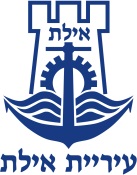 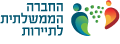 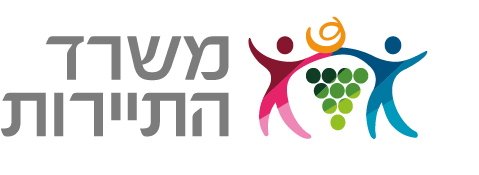 	      	         סימוכין: 2015-0005-191  	                 ז' סיון תשע"ה,  25 מאי 2015משרד התיירות ועיריית אילת חונכים מחר (ג') שתי אטרקציות חינמיות:מזרקה מוסיקלית הגדולה בארץ ומתחם סקייטפארק הציבור מוזמן לאירוע החנוכה שיתחיל בשעה 18:00 בפארק המרכזי באילת ולמופע ראשון של המזרקה עם רדת החשיכההמזרקה כוללת סילוני מים בהם ניתן להשתעשע במהלך היום וליהנות משלל צבעים בלילה. בערב מתקיים מופע הכולל 320 מתזים במופעי מים מרהיבים, המוזנקים לגבהים של החל מ-10 מטר ועד לכדי 30 מטר! סילוני המים מוארים ע"י כ-400 פנסי לד צבעוניים בגוונים שונים ובעוצמות גבוהות במיוחד.מחר יום שלישי (26.5) תיחנך באילת המזרקה המוסיקלית הגדולה בארץ, הממוקמת בפארק המרכזי הנושק לאזור התיירות. לצדה ייחנך גם מתחם הסקייטפארק אקסטרים, הכולל מסלולי פעלולים מקצועיים ומקורים, ברמה בינלאומית במטרה לארח תחרויות בינלאומיות.  את היוזמה הובילו עיריית אילת ומשרד התיירות בביצוע החברה הממשלתית לתיירות (חמ״ת). המזרקה המשתרעת על שטח של כ- 1,500 מ"ר ומצוידת בכ-400 פנסי לד צבעוניים וב- 350 מתזים המוזנקים עד לגובה של כ-30 מטרים, תפעל בלילה כמופע אורקולי וגם ביום, במהלכו ניתן יהיה להשתעשע בין סילוני המים. הסקייטפארק יפעל בימים א-ה בין השעות 12:00-23:00, בימי שישי 09:00-15:00 ובימי שבת וחג מ-09:00-23:00.במזרקה יתקיים מופע קבוע בימים שלישי, חמישי, שישי ושבת בשעות 20:00, 21:00 ו-22:00המזרקה והסקייט פארק, נבנו כחלק מהפעולות המתבצעות לשיפור המוצר התיירותי והוספת אטרקציות חינמיות בעיר התיירות אילת. עלות הקמת המזרקה והסקייטפארק כולל עלות פיתוח סביבתי של הפארק המרכזי, מסתכמת בכ-28 מיליון ₪ כחלק מתקציב תשתיות תיירותיות ייחודי לאילת הממומן ברובו על ידי משרד התיירות וחלקו על ידי עיריית אילת. סקייטפארק האקסטרים שהוקם אף הוא בפארק המרכזי, נבנה ברמה בינלאומית וכולל מסלולי פעלולים מקצועיים ומקורים לחובבי הסקייטים, ולאירוח תחרויות בינלאומיות. עם ההקמה מתוכננת פתיחה ליגת סקייטפארק ישראלית שתצמיח אלופי סקייט שיתמודדו בתחרויות בינלאומיות בעולם, וכאלה שיתארחו בעיר, כחלק ממיצובה כעיר ספורט בינלאומית. שר התיירות, יריב לוין: "משרד התיירות גאה לקחת חלק בהעשרה ושדרוג חווית התיירות בעיר אילת, עם השקת היוזמה הייחודית של המזרקה המוסיקלית - אטרקציה חינמית הפתוחה לקהל הרחב. הפרויקט הייחודי, יחד עם פרויקטים נוספים המקודמים על ידי המשרד, יהיה פנינה תיירותית בעיר ויהווה מוקד משיכה לתיירם, מבקרים ונופשים״.ראש העיר אילת, מאיר יצחק הלוי: ״שמנו לנו כמטרה להשביח ולהאריך את חווית השהות של התייר באילת על ידי אטרקציות חינמיות ועל ידי שדרוג המוצר התיירותי". במסגרת זו, המזרקה היא אחת מעשרות פעולות המתבצעות בעיר כמו: שדרוג הטיילת, שדרוג המזח הדרומי, שדרוג הטיילת הדרומית, שדרוג מרכז תיירות הקמת סקייט פארק ובהמשך מגרשי גולף קרית ספורט מרכז קונגרסים ועוד". המזרקה המוסיקלית תוכננה ובוצעה על ידי חברת "אשד מזרקות", בתכנון אדריכלי מיוחד שבוצע על ידי אדריכליות הנוף מירושלים, מיכל מורד וענת שדה. המזרקה כוללת טכנולוגיות ואפקטים חדשניים שאינם מוכרים בעולם ואשר פותחו על ידי החברה במיוחד עבור המזרקה באילת. המזרקה כוללת אפקטים רבים ומגוונים ומופעלת בשטח כולל של כ-1,500 מ"ר. מופעי המזרקה מורכבים מכ-350 מתזים במופעי מים שונים, המוזנקים לגבהים של החל         מ-10 מטר ועד לכדי 30 מטר! סילוני המים מוארים ע"י כ-400 פנסי לד צבעוניים ובעוצמות גבוהות במיוחד. המזרקה המוזיקלית מצוידת במערכת סאונד ייחודית, רבת עוצמה וראשונית, שאינה קיימת עדיין בשום מזרקה מוזיקלית אחרת בעולם. כמו כן, להבדיל ממזרקות מוזיקליות אחרות בעולם, המזרקה באילת תופעל גם כ"מזרקת משטח יבש". במהלך בשעות היום יוכלו תושבי העיר והתיירים להשתעשע בין סילוני המזרקה. בימים אלה מפותחת אפליקציה אשר תאפשר לאורחי המזרקה "להשתלט" על מערכות המזרקה ולהפעילה מהטלפונים הסלולריים האישיים שלהם. המזרקה גם כוללת מערכת נפרדת אשר תקרר את משטחי האבן כדי למנוע כוויות בכפות רגלי המשתעשעים במזרקה.אירוע החנוכה יערך כאמור ביום שלישי 26.5.2015 החל מ-18:00 בפארק המרכזי,        במעמד ראש העיר אילת - מאיר יצחק הלוי, מנכ״ל משרד התיירות - אמיר הלוי, ומנכ״ל החמ״ת - שי וינר. במקום יתקיים הפנינג של סדנאות יצירה והפעלה עם הדמויות האהובות מערוץ הופ, מופע תיפוף בשילוב קצב ותנועה של להקת 'דמנטה' וכן מופע של הסקייטרים של אילת.טקס חנוכת הסקייטפארק יערך בשעה 18:30 ואילו הפעלת המזרקה תתקיים עם רדת החשיכה. הכניסה חופשית.לפרטים נוספים: דנה זנטי, דוברת עיריית אילת, danaz@eilat.muni.il, 053-7440013מצורפות תמונות. קרדיט צילום: יהודה בן יתח. 